Quantitative lipidomic analysis of Takotsubo syndrome patients’ serumSupplementary Material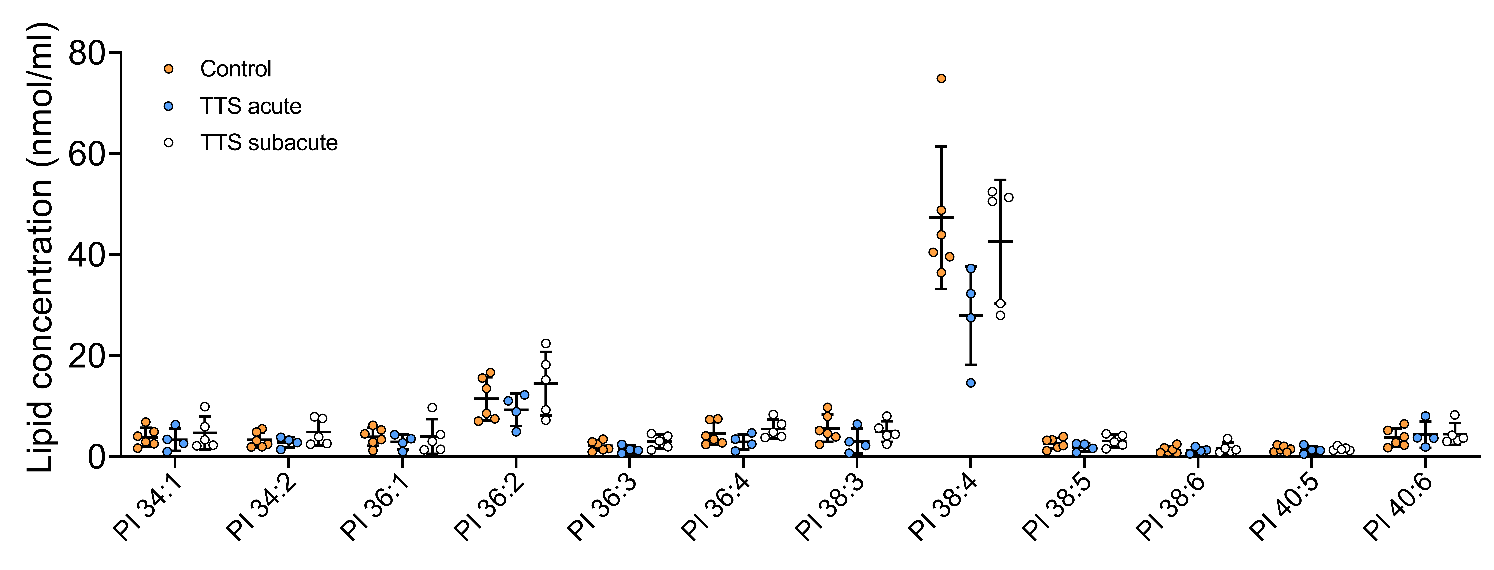 Supplementary figure 1. Composition of individual PI lipid species in the acute TTS, subacute TTS, and control groups. Values are represented as nmol/ml. Values are mean ± SD, where significance is not mentioned, values are considered as being not significant. PI: Phosphatidylinositol, TTS: Takotsubo syndrome.    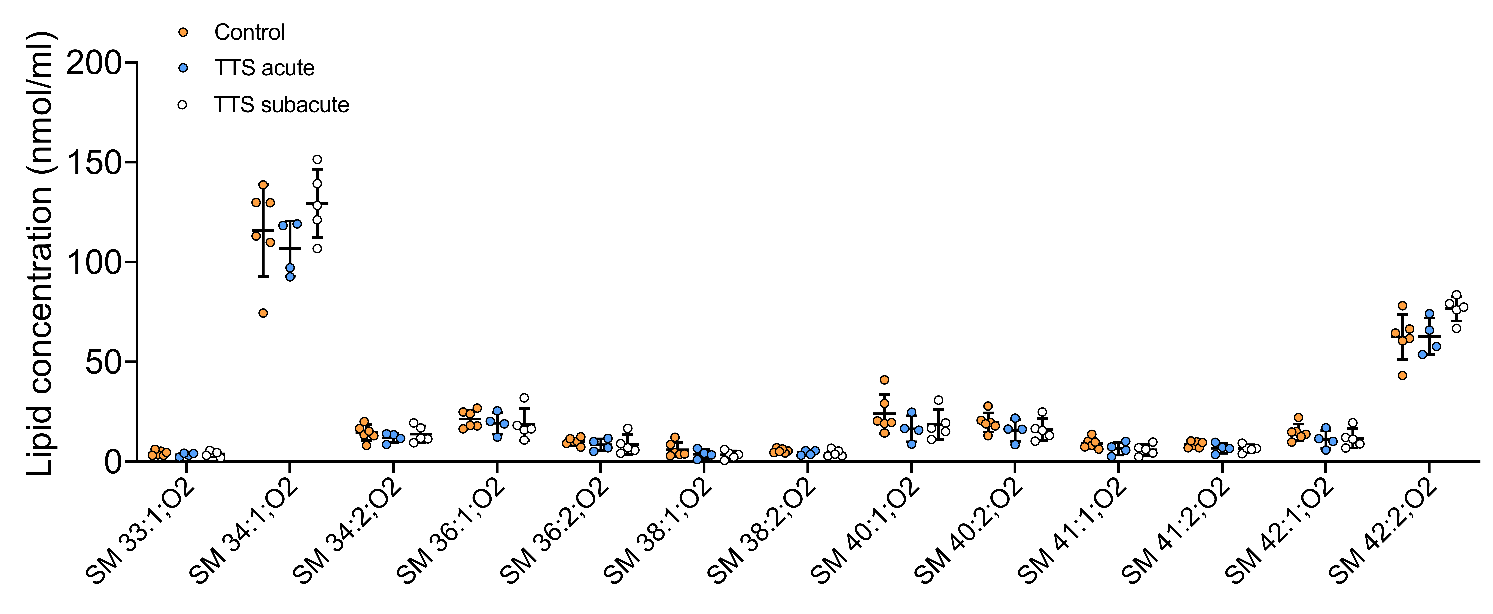 Supplementary figure 2. Composition of individual SM lipid species in the acute TTS, subacute TTS, and control groups. Values are represented as nmol/ml. Values are mean ± SD. Where significance is not mentioned, values are considered as being not significant. SM: Sphingomyelin, TTS: Takotsubo syndrome.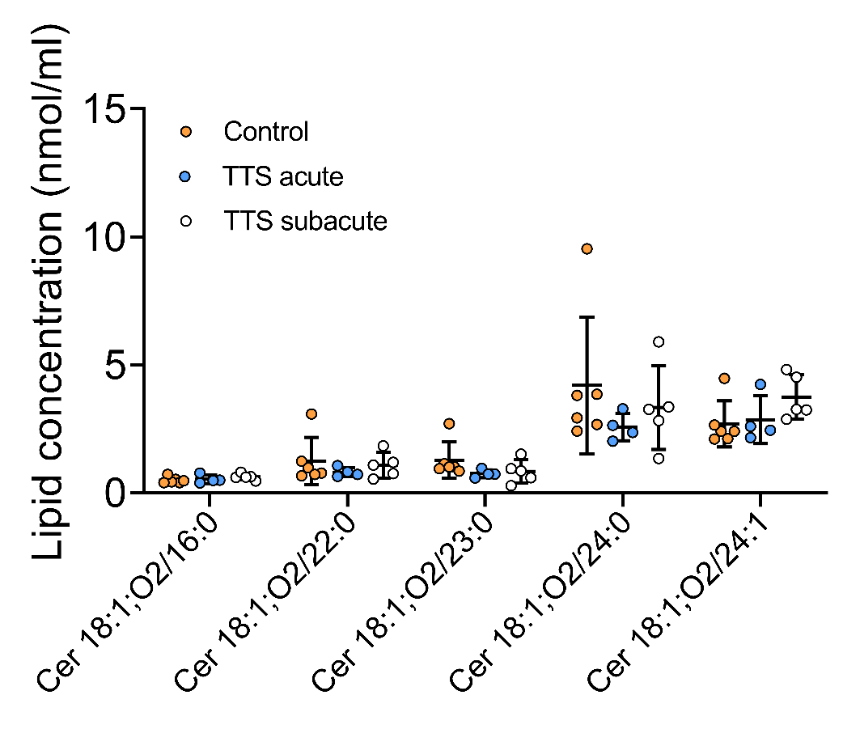 Supplementary figure 3. Composition of individual Cer lipid species in the acute TTS, subacute TTS, and control groups. Values are represented as nmol/ml. Values are mean ± SD. Where significance is not mentioned, values are considered as being not significant. Cer: Ceramide, TTS: Takotsubo syndrome.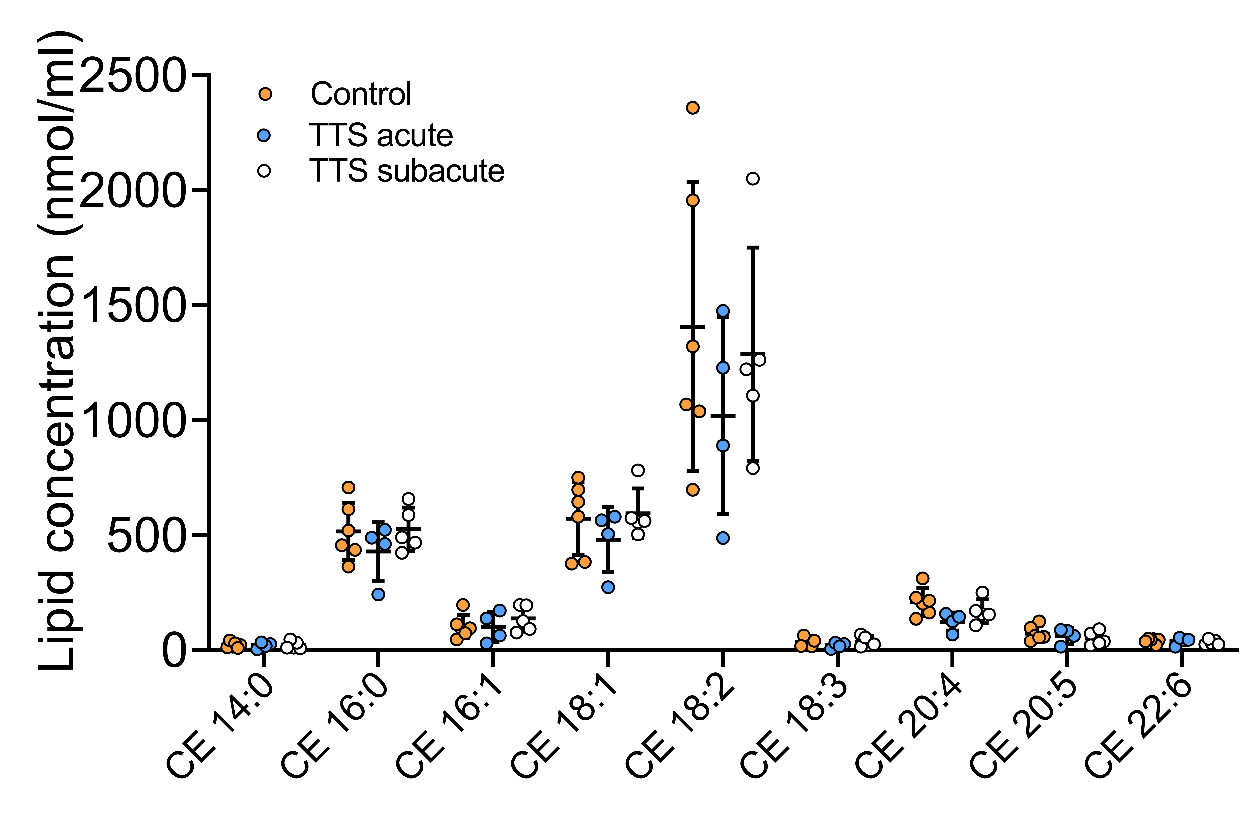 Supplementary figure 4. Composition of individual CE lipid species in the acute TTS, subacute TTS, and control groups. Values are represented as nmol/ml. Values are mean ± SD. Where significance is not mentioned, values are considered as being not significant. CE: Cholesteryl esters, TTS: Takotsubo syndrome.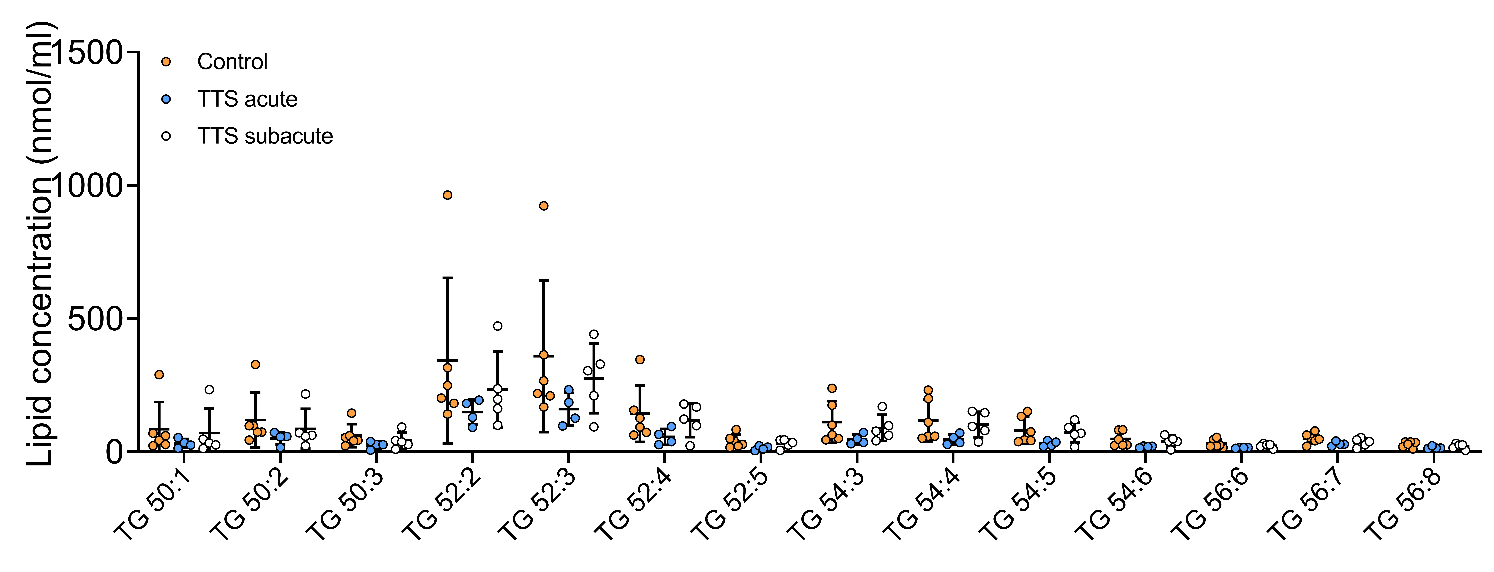 Supplementary figure 5. Composition of individual TG lipid species in the acute TTS, subacute TTS, and control groups. Values are represented as nmol/ml. Values are mean ± SD. Where significance is not mentioned, values are considered as being not significant. TG: Triacylglycerol, TTS: Takotsubo syndrome.